Consorzio 6 Toscana Sud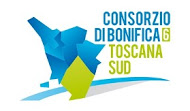 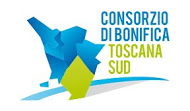 Viale Ximenes n. 3 – 58100 Grosseto- tel. 0564.22189bonifica@pec.cb6toscanasud.it-www.cb6toscanasud.it Codice Fiscale  01547070530  DIRETTORE GENERALEDecreto  N. 89 –  Data Adozione  10/02/2016     Atto Pubblicato su Banca Dati escluso/i allegato/i OGGETTO: Affidamento relativo alla partecipazione all’evento ANBI “Acqua 2016” ed il connesso servizio alberghiero per  due persone, due notti in struttura denominata Hotel Balestri della Why The Best Hotel s.r.l. con sede in Firenze (FI), Viale Niccolo’ Macchiavelli, 18 – p.iva 05772900485  CIG: Z7F1872926 - € 678,00.Numero proposta:   -DECRETO DEL DIRETTORE GENERALE N. 89 DEL 10 FEBBRAIO 2016L’anno duemilasedici il giorno dieci (10) del mese di febbraio alle ore 10,00 presso la sede del Consorzio in Grosseto, viale Ximenes n. 3IL DIRETTORE GENERALEVista  n. 79 del 27.12.2012;Visto il Decreto del Presidente n. 223 del 22.01.2015 con il quale è stato assunto l’Arch. Fabio Zappalorti con la qualifica di Direttore Generale del Consorzio 6 Toscana Sud a far data dal 01 Febbraio 2015; Visto il vigente Statuto Consortile approvato con delibera n. 6 dell’Assemblea consortile seduta  n. 2 del 29.04.2015 e pubblicato sul B.U.R.T Parte Seconda n. 20 del 20.05.2015 Supplemento n. 78;  Visto in particolare l’Art. 39, comma 1., lettera b) del Vigente Statuto;Vista la L. 241/1990 “Nuove norme in materia di procedimento amministrativo e di diritto di accesso ai documenti amministrativi”;Visto il D.Lgs. 12 aprile 2006, n. 163 “Codice dei contratti di lavori, servizi e forniture”;Visto il D.P.R. 5 ottobre 2010, n. 207 “Regolamento di esecuzione e attuazione del Decreto Legislativo n. 163/2006”;Vista  13 luglio 2007, n. 38 “Norme in materia di contratti pubblici e relative disposizioni sulla sicurezza e regolarità del lavoro” e successive modifiche ed integrazioni;Considerato che l’Associazione Nazionale Consorzi Gestione e Tutela del Territorio e Acque Irrigue – ANBI ha organizzato per i giorni 25 e 26 febbraio 2016 a Firenze l’evento “Acqua 2016” e ritenuto opportuno, per l’argomento trattato, che il Presidente ed il Direttore Generale partecipino allo stesso;Preso atto che l’ANBI in collaborazione con l’associazione Firenze Convention Bureau, per consentire il pernottamento ai partecipanti al convegno, ha selezionato un’ elenco di strutture alberghiere a cui fare riferimento;Considerato che l’Hotel Balestri con sede in Firenze (FI), P.zza Mentana n.7 è situato nelle vicinanze di Palazzo Vecchio a Firenze dove si svolgerà l’evento “Acqua 2016” e pertanto risponde ai requisiti tecnico-economici necessari;Ritenuto di poter procedere attraverso affidamento diretto, ai sensi dell'art. 125, comma 9 e 11, del D. Lgs. 163/2006 e s.m.i;Considerato che sono state verificate la regolarità delle posizioni contributive, la tracciabilità dei flussi finanziari di cui all’art. 3 della Legge 13 agosto 2010 n.136 e s.m.i;Ritenuto che la Why The Best Hotel s.r.l. con sede in Firenze (FI), Viale Niccolo’ Macchiavelli, 18 – p.iva 05772900485, è in possesso dei requisiti;Acquisito il numero CIG: Z7F1872926 rilasciato dall’Autorità Nazionale Anticorruzione (ANAC);Visto il preventivo di spesa per notte a persona di € 165,00 e la tassa di soggiorno di € 4,50; Verificata la disponibilità di Bilancio di Previsione 2016;Visto il parere di Regolarità Contabile rilasciato dall’Area Amministrativa;Visto il Decreto del Direttore Generale del Consorzio 6 Toscana Sud n.54 del 03.02.2016, con il quale è stata conferita la delega temporanea per il periodo dal 04.02.2016 al 23.02.2016 al Dott. Carlo Cagnani, Direttore Area Amministrativa, al fine di assicurare alla struttura operativa e tecnico amministrativa il regolare funzionamento in assenza del Direttore Generale;DECRETAdi partecipare all’evento “Acqua 2016” organizzato dall’ Associazione Nazionale Consorzi Gestione e Tutela del Territorio e Acque Irrigue – ANBI per i giorni 25 e 26 febbraio 2016 a Firenze nella sede di Palazzo Vecchio;di approvare, per le motivazioni espresse in premessa, l'affidamento per il servizio alberghiero relativo all’evento “Acqua 2016” per  due persone, due notti in struttura denominata Hotel Balestri della Why The Best Hotel s.r.l. con sede in Firenze (FI), Viale Niccolo’ Macchiavelli, 18 – p.iva: 05772900485 per  l’importo di € 678,00;di dare atto che l’affidamento in oggetto trova copertura finanziaria così ripartita: per € 339,00 nel Bilancio di Previsione 2016 -  Titolo 1 - categoria 1 - capitolo 1 “Spese funzionamento organi consortili” art.1 “Spese diverse settore amministrativo e segreteria” impegno di spesa n.6038;  per € 339,00 nel Bilancio di Previsione 2016 -  Titolo 1 - categoria 1 - capitolo 30 “Direttore Generale e Ufficio staff” art.7 “Rimborso spese Direttore Generale” impegno di spesa n.6041;  di considerare le premesse e le motivazioni in esse contenute parte integrante e sostanziale della presente determina.		IL DIRETTORE GENERALE		(Arch. Fabio Zappalorti)		Parere di Regolarità ContabileIl sottoscritto Dott. Carlo Cagnani in qualità di Direttore dell’Area Amministrativa esprime sulla presente Determina  il parere, in ordine alla sola Regolarità Contabile: FAVOREVOLEFirmato Dott. Carlo CagnaniATTESTATO DI PUBBLICAZIONEIl sottoscritto Direttore dell’ Area Amministrativa certifica che il presente Decreto viene affisso all’Albo pretorio del Consorzio a partire dal 10.02.2016, per almeno 10 giorni consecutivi,  ai fini di pubblicità e conoscenza.Il Direttore Area AmministrativaFirmato Dott. Carlo Cagnani